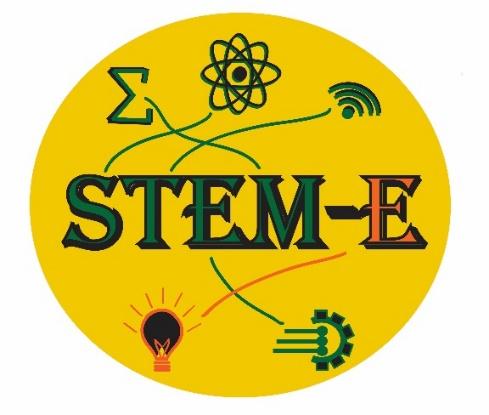  Spring STEM-E Conference Schedule2024*Cherokee High School JROTC Cadets will assist you in locating your rooms.Please refrain from taking photos in the CCS hallways.Cherokee Preservation Foundation for their vision and belief in the power of student engagementDuke Energy FoundationTELUS FoundationSmoky Mtn STEM Collaborative NASALocal Government Federal Credit UnionCherokee High School JROTC CadetsAll presenters for designing and leading our workshopsA special Thank you to CCS Superintendent Consuela Girty, Dr. Beverly Payne, Carmen Davis, Technology Director, Debora Foerst, Joel Creasman, Paula Coker, Nathan Barker, Heath Robertson, Kenitra Corbin, Shawn Crowe, Carmen Davis, Daphne Driver, Brett Robertson, Dr. Emily Darling, Dr. Jan Webster, WRESA, Duke Energy Foundation, TELUS. All school district STEM-E Leaders whose organizational skills and technical knowledge made the conference happen!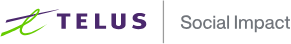 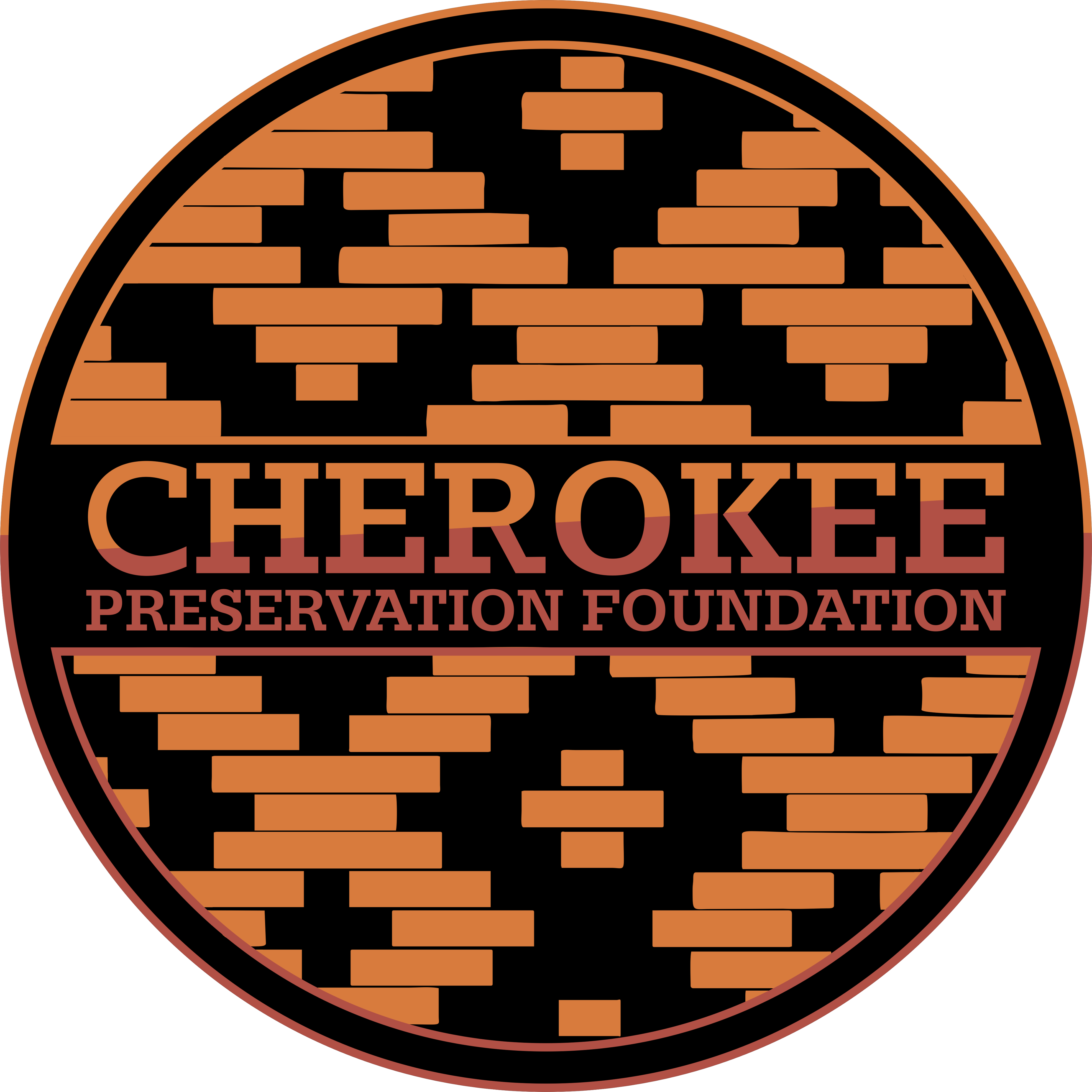 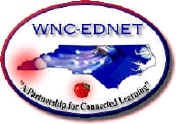 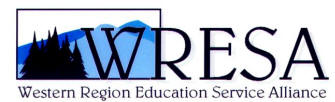 Welcome to the STEM-E SPRING ES/MS Student Conference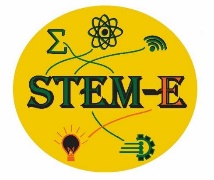 STARWARS-RoboticsSphero robot programming - from the creators of Star Wars bb-8The Sphero robot was inspired by the inventors of the real Star War's bb-8.  You will work with block coding with an interactive robot that will roll around, jump and be able to play games.  During this session, you will do a bit of free driving around the room, program the robot to go and do what is needed to do to solve specific tasks.Scott Freeman-CC Math InstructorecoEXPLORE -Discovering how students can participate in helping scientists track wildlife populations. The NC Arboretum staff will focus on herpetology and how students can share observations about reptiles and amphibians and earn their own science tools as well!  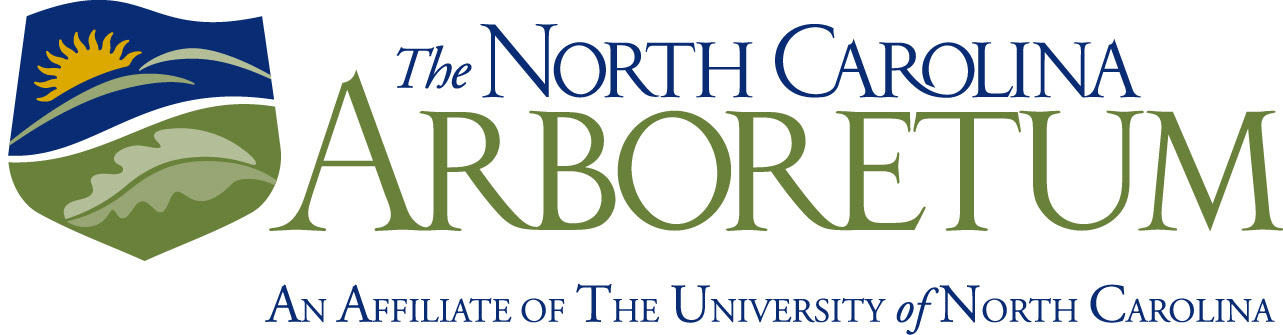 Nicholas Braylan, UNCA-Assistant Director of Campus Recreation - Sports/EsportsUNC AshevilleE-SportsAn interactive presentation exploring  STEM activities in the gaming realm, what types of jobs there are, what tools need to be learned to execute them, all while using popular game play as an example. "Power Protectors" – Collaborate and use your critical thinking skills in order to solve problems related to Renewable Energy and Sustainability.Leah Jorgensen4-H Youth DevelopmentHaywood County CenterNC Cooperative ExtensionAtsila Anotasgi (Fire Builders), Museum of the Cherokee Indians, Cultural Specialists  Rotate through 2 stations to learn more about Cherokee Culture Location: Outdoor Session – School Track-Rain-Multi Purpose RoomAnimal Adaptations Game- Students will examine 3-D Printed skulls to observe physical adaptations of some animals that make the Smokies a special place! Students will learn about the adaptations that different culturally significant mammals have in their anatomy, as well as learn about Cherokee stories of how those animals came to have those traits.Presented By: Malia Crowe SkulskiEducation Park Ranger - NCGreat Smoky Mountains National Park-Office: 828-497-1907 Cell: 414-587-1503 Mainspring Conservation Trust“In the Creek!” Aquatic Insects and Water QualityThis session will cover an aquatic insect collection activity, (weather permitting), where students will be able to enter the stream and learn various techniques for collecting aquatic insects. After collecting, we will learn about taxonomicidentification through rapid field assessment, discuss sampling efficiency and how we use these insects to tell us about the water quality of a stream.We are excited to see what awesome things you can find in the creek!Presented By: Jason MeadorAquatic Programs ManagerCertified N.C. Environmental EducatorSkye Cahoon, Conservation Outreach AssociateDiscover STEM-CareersIn this session, students will participate in an interactive session where they will learn about more than 40 amazing STEM careers! They will get to "meet" women in these careers, understand how they make a difference in the world, and how they help people. They will leave the session with lots of advice and guidance to help them pursue a career in STEM, too! Grace Moore, IBM Product Manager Cherokee Art-Learn Cherokee Language through art and culture expression. CCS Cultural teachers will facilitate a weaving activity which encompasses math strategies and patterns used in in basket weaving. 